RESUMEBINIJABinija.301859@2freemail.com ObjectiveLooking for a challenging position of Pharmacy Technician with Clinix Medications where I may use my ability to work with details and precision in providing relevant services. A Pharmacy Technician position with The Drug Company utilizing exceptional ability to follow written instructions with a strong background in working at a similar position.Seeking a Pharmacy Technician position with The Pharmacy. Offering wide experience in managing work in a pharmacy environment along with excellent medical information acumen.EDUCATIONAL     QUALIFICATIONSTRENGTHGood Communication SkillGood computer KnowledgeInternet UtilityDedication and punctuality in assigned jobsExcellent teamwork, multi-tasking and interpersonal communication skillsQUALIFICATIONDHA  passed (pharmacy technician)REGISTRATION DETAILSWORK EXPERIENCE (Total Experience: 5 year)Jnuary 2011    -    January 2016Organization                         :           Lekshmi Medicals, Vettikavala, Kottarakkara       . (Kerala)Designation                   :                PharmacistDepartment                    :               Retail ShopDUTIES AND RESPONSIBILITIESGathering vast knowledge one the preparation of medicationExplain the procedures of  pharmaceutical to the patientsGiving label for the medicationsGive best service for patientsEnsure that medicine taken by patients is appropriate with prescriptionManage drug data base and recordsPerform cash register operationStored and maintain records of patients Provide customer servicePerform administrative tasks  Performed data entry of prescription order and made paymentsPERSONAL PROFILEAge &Date of  Birth	:	26yrs,	07-04-1988Sex	:	FemaleMarital status	:	marriedNationality	:	IndianReligion	:	ChristianHobbies	 :	Music, ReadingLanguages Spoken	 :	 Arabic,English, Malayalam,TamilPASS PORT DETAILS               Place of Issue          :   Trivandrum                Date of issue           :   10 MARCH 2009               Date of expiry         :   9 MARCH 2019              Visa status               : 3 months (till 30 oct)DECLARATIONI hereby affirm that all the statements produced above are true to the best of my knowledge and beliefPlace:                                       Date:                                                                                                                                                              courseSchool/collegeYear  passingBoard of examinationpercentage10 thSt mary’s HSS2003Kerala board50VHSEAPPM VHSE2005VHSE 65D PharmFatima college of pharmacy2010Kerala pharmacy council70NAME OF REGISTRATIONYEARQUALIFICATIONREG. NO:Kerala state pharmacy Council2010Professional Registration41480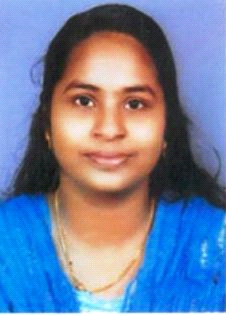 